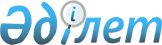 О признании утратившими силу некоторых решений маслихата района АққулыРешение маслихата района Аққулы Павлодарской области от 16 ноября 2023 года № 51/11. Зарегистрировано в Департаменте юстиции Павлодарской области 23 ноября 2023 года № 7424-14
      В соответствии со статьей 27 Закона Республики Казахстан "О правовых актах", маслихат района Аққулы РЕШИЛ:
      1. Признать утратившими силу некоторые решения маслихата района Аққулы согласно приложению к настоящему решению.
      2. Настоящее решение вводится в действие по истечении десяти календарных дней после дня его первого официального опубликования. Перечень утративших силу некоторых решений маслихата района Аққулы
      1. Решение маслихата района Аққулы от 20 октября 2020 года № 279/57 "Об утверждении порядка проведения раздельных сходов местного сообщества и определения количества представителей жителей села для участия в сходе местного сообщества на территории сельского округа Аққулы района Аққулы" (зарегистрированно в Реестре государственной регистрации нормативных правовых актов за № 6999);
      2. Решение маслихата района Аққулы от 24 июля 2020 года № 263/55 "Об утверждении порядка проведения раздельных сходов местного сообщества и определения количества представителей жителей сел для участия в сходе местного сообщества на территории Баймульдинского сельского округа района Аққулы" (зарегистрированно в Реестре государственной регистрации нормативных правовых актов за № 6894);
      3. Решение маслихата района Аққулы от 24 июля 2020 года № 264/55 "Об утверждении порядка проведения раздельных сходов местного сообщества и определения количества представителей жителей сел для участия в сходе местного сообщества на территории Жамбылского сельского округа района Аққулы" (зарегистрированно в Реестре государственной регистрации нормативных правовых актов за № 6899);
      4. Решение маслихата района Аққулы от 07 августа 2020 года № 275/56 "Об утверждении порядка проведения раздельных сходов местного сообщества и определения количества представителей жителей сел для участия в сходе местного сообщества на территории сельского округа Қарақала района Аққулы" (зарегистрированно в Реестре государственной регистрации нормативных правовых актов за № 6901);
      5. Решение маслихата района Аққулы от 20 октября 2020 года № 280/57 "Об утверждении порядка проведения раздельных сходов местного сообщества и определения количества представителей жителей села для участия в сходе местного сообщества на территории Кызылагашского сельского округа района Аққулы" (зарегистрированно в Реестре государственной регистрации нормативных правовых актов за № 6990);
      6. Решение маслихата района Аққулы от 24 июля 2020 года № 265/55 "Об утверждении порядка проведения раздельных сходов местного сообщества и определения количества представителей жителей сел для участия в сходе местного сообщества на территории Майкарагайского сельского округа района Аққулы" (зарегистрированно в Реестре государственной регистрации нормативных правовых актов за № 6892);
      7. Решение маслихата района Аққулы от 24 июля 2020 года № 266/55 "Об утверждении порядка проведения раздельных сходов местного сообщества и определения количества представителей жителей сел для участия в сходе местного сообщества на территории Малыбайского сельского округа района Аққулы" (зарегистрированно в Реестре государственной регистрации нормативных правовых актов за № 6893);
      8. Решение маслихата района Аққулы от 24 июля 2020 года № 267/55 "Об утверждении порядка проведения раздельных сходов местного сообщества и определения количества представителей жителей сел для участия в сходе местного сообщества на территории Шакинского сельского округа района Аққулы" (зарегистрированно в Реестре государственной регистрации нормативных правовых актов за № 6908);
      9. Решение маслихата района Аққулы от 24 июля 2020 года № 268/55 "Об утверждении порядка проведения раздельных сходов местного сообщества и определения количества представителей жителей сел для участия в сходе местного сообщества на территории Шарбактинского сельского округа района Аққулы" (зарегистрированно в Реестре государственной регистрации нормативных правовых актов за № 6914);
      10. Решение маслихата района Аққулы от 24 июля 2020 года № 269/55 "Об утверждении порядка проведения раздельных сходов местного сообщества и определения количества представителей жителей сел для участия в сходе местного сообщества на территории Ямышевского сельского округа района Аққулы" (зарегистрированно в Реестре государственной регистрации нормативных правовых актов за № 6921).
					© 2012. РГП на ПХВ «Институт законодательства и правовой информации Республики Казахстан» Министерства юстиции Республики Казахстан
				
      Председатель маслихата района Аққулы 

А. Касымова
Приложение
к решению маслихата
района Аққулы
от 16 ноября 2023 года
№ 51/11